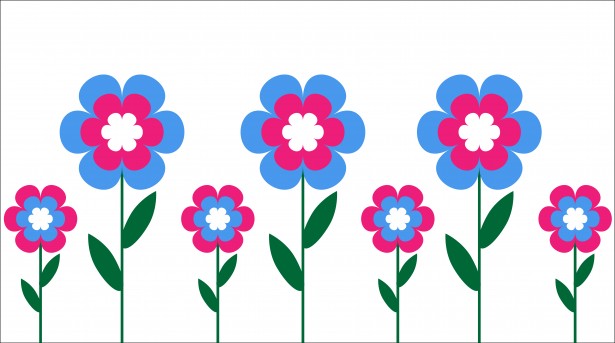 Mrs. Way’s Class NewsWeek of 4-19-22Reading – Story: “Dinosaurs Travel”           Skill: Use a table of contents/words with ou, ough Writing – Identify and write command and exclamation sentencesMath – Measurement (nearest inch and centimeter)Science – Life Cycle of a Plant and ButterflyPlease study these words for a test on Fri., Apr. 22nd:1. through2. you3. soup4. group5. youth6. funny7. these8. walk9. once10. open